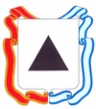 Администрация города МагнитогорскаМуниципальное общеобразовательное учреждение «Специальная (коррекционная) общеобразовательная школа-интернат № 4» города Магнитогорска455026, Челябинская обл., г. Магнитогорск, ул. Суворова, 110Тел.: (3519) 20-25-85; e-mail: internat4shunin@mail.ru; http://internat4mgn.educhel.ruПлан работы с родителями обучающихся 5  «А»  классаМОУ «С(К)ОШИ №4» г. Магнитогорска (на 2017 – 2018 учебный год)г. Магнитогорск, 2017г.ЦЕЛЬ: создание условий для активного участия семьи в воспитательной системе классного коллектива, формирование коллектива единомышленников из числа родителей.Задачи:Довести до сознания родителей педагогические советы и рекомендации, выработать положительное отношение к нимСоздать эмоциональный настрой на совместную работу родителей с детьми и учителями – предметникамиОсновные направления в работе:Изучение семей обучающихся:анкетирование;посещение семей;формирование банка данных о семье и семейном воспитании;Педагогическое просвещение родителей:лекции по педагогике, праву, этикете, гигиене;родительские собрания;педагогические практикумы по рассмотрению и анализу различных ситуаций;день открытых дверей;обмен опытом воспитания в семье.Обеспечение участия родителей в подготовке и проведении коллективных дел в классе и в школе:совместное планирование воспитательной работы;праздники, вечера, концерты, КВНы;походы, дни Здоровья;помощь в ремонтных бригадах;Педагогическое руководство деятельностью родительского комитета при классах и общешкольного:выборы родительского комитета и помощь в его планировании и организации;установление связей с социумом, общественностью и др.Информирование родителей о ходе и результатах обучения, воспитания и развития учащихся:тематические и итоговые родительские собрания;индивидуальные консультации;проверка дневников;составление карт развития детей и таблиц их учебной деятельности;благодарственные и поздравительные открытки родителям.Индивидуальная работа с родителями:посещение семей;педагогические консультации;индивидуальные поручения;совместное определение перспектив и средств развития ученикаиндивидуальные работы с родителПлан работы с родителямиСоставитель: классный  руководитель 5 «А» классаТерещенко  Наталья ГеоргиевнаМесяцТемы родительских собранийЗаседания родительского комитетаИндивидуальные консультацииСовместные делаСентябрь Проблема адаптации в  5 классеЗаседание на тему «Дисциплина в классе»Успеваемость отдельных обучающихсяАнкетирование  «Готовы ли мы к 5 классу?»ОктябрьИтоги 1 четверти. Метод проектов – что это?Успеваемость отдельных учащихсяПосещение семей, определение условий проживания.Поход в кинотеатрНоябрьАнкетирование «Как мы воспитываем своих детей».Консультация «Как помочь ребенку успешно учиться?»Индивидуальные консультации по созданию проектов.Успеваемость отдельных обучающихся.Совместный конкурс «Моя мама – лучшая на свете!»ДекабрьРоль домашнего задания в самообразовании школьника.Заседание на тему «Наше портфолио. Струткура и оформление»Индивидуальные консультации по созданию проектов.Индивидуальная работа с родителями детей «Группы риска».Проект «Новогодние обычаи нашей семьи»ЯнварьПлан работы на 2 полугодие. Семейное воспитание.Заседание на тему «Выполнение домашнего задания: один или вместе?»Консультация «Современные гаджеты. Нужны ли они нам?»Индивидуальные консультации по созданию проектов.Экскурсия  «Белый Лекарь» ФевральИндивидуальные консультации по созданию проектов.Успеваемость отдельных обучающихсяМониторинг для родителей «Удовлетворенность  родителей результатами обучения и воспитания ребенка»МартКомпьютер в жизни школьника.Индивидуальные консультации для родителей по итогам успеваемости и поведенияПосещение семей, определение условий проживанияЭкскурсия в «Лимонарий»АпрельЗаседание на тему «Помощь детям в период подготовки к итоговым работам»Консультация «Безопасное движение на дорогах».Индивидуальная работа с родителями детей «Группы риска».Проект «Наши любимые праздники»МайПоложительные эмоции и их значение в жизни века. Подведение итогов года.Что ждет нас в 6 классе?Создание рисунков «Дорогой героев»Семейный календарь войны.